Reglamento para la Gestión y Supervisión de las Practicas Pre profesionales y Profesionales aprobado por Resolución N° 092-2021-CU del 16 de junio de 2021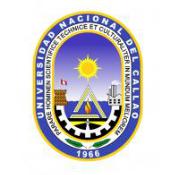 UNIVERSIDAD NACIONAL DEL CALLAODIRECCION DE LA OFICINA DE SEGUIMIENTO DEL GRADUADOBolsa de Trabajo y Practicas Pre Profesionales y ProfesionalesANEXO 1 ESTRUCTURA DEL INFORME DE SUPERVISIÓN DOCENTEUNIVERSIDAD NACIONAL DEL CALLAOFACULTAD DE ………ESCUELA PROFESIONAL DE ……GENERALIDADES1.1.   Datos del practicante.1.2.   Datos del docente supervisor y resolución de designación.1.3. Lugar de realización de las prácticas pre profesionales, indicando la fecha de inicio y término.1.4.   Datos de la entidad.ACTIVIDADES REALIZADAS DE ACUERDO CON EL PLAN DE APRENDIZAJE.2.1. Actividad 12.2. Actividad 22.3. Actividad 32.4. ……….En cada una de las actividades realizar una breve descripción del trabajo y resultados de este.III.  INFORME DEL DOCENTE ENCARGADO DE LA SUPERVISIÓN.IV.	CONCLUSIONES Y RECOMENDACIONES4.1. Conclusiones. Obtenidas sobre la experiencia adquirida por el practicante.4.2. Recomendaciones: Son aquellas que se dan al área usuaria (Escuela Profesional).ANEXOSAdjuntar información relacionada con la supervisión para reforzar o sustentar informe.El informe debe ser suscrito por el docente encargado de la supervisión.Firma del docentesupervisorNombres y apellidosdel docente supervisorNota:	El formato comprende información básica de la práctica, la Facultad, Escuela Profesional o CERES puede incorporar información adicional si lo consideran pertinente.